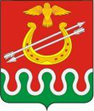 Глава Боготольского районаКрасноярского краяРАСПОРЯЖЕНИЕВ целях развития гражданского общества на территории Боготольского района, поддержки социально-значимых инициатив населения, в рамках реализации муниципальной программы «Поддержка инициативных граждан, общественных объединений, социально ориентированных некоммерческих организаций, осуществляющих деятельность на территории Боготольского района», утвержденной Постановлением от 22.04.2014 № 216-п в соответствии с Порядком предоставления грантов в форме субсидии социально ориентированным некоммерческим организациям на реализацию социальных проектов, утверждённым постановлением администрации Боготольского района от 21.06.2021 №251-п, руководствуясь ст. 18 Устава Боготольского района1. Провести конкурс на предоставление грантов в форме субсидии социально ориентированным некоммерческим организациям на реализацию социальных проектов.2. Утвердить объявление о проведении конкурса на предоставление грантов в форме субсидии социально ориентированным некоммерческим организациям на реализацию социальных проектов, согласно приложению № 1 к настоящему распоряжению.3. Утвердить Положение о конкурсе на предоставление грантов в форме субсидии социально ориентированным некоммерческим организациям на реализацию социальных проектов, согласно приложению №2 к настоящему распоряжению.4. Отделу культуры, молодёжной политики и спорта (Артёмкиной Н.В.) организовать приём заявок по адресу: г. Боготол, ул. 40 лет Октября, д.11, помещение 28.5. Распоряжение опубликовать в периодическом печатном издании «Официальный вестник Боготольского района» без приложения № 2 к настоящему распоряжению.6. Полный текст распоряжения, разместить на официальном сайте Боготольского района Красноярского края в сети Интернет (www.bogotol-r.ru). 7. Контроль над исполнением настоящего распоряжения возложить на заместителя главы Боготольского района по общим вопросам М.Г. Коноваленкову.8. Распоряжение вступает в силу после его подписания.Исполняющий полномочияГлавы Боготольского района						 С.А. Рыбакова30.06.2022 года                       № 192-р